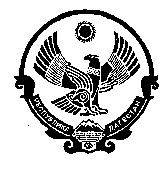 АДМИНИСТРАЦИЯМУНИЦИПАЛЬНОГО ОБРАЗОВАНИЯСЕЛЬСКОГО ПОСЕЛЕНИЯ «СЕЛЬСОВЕТ НЕЧАЕВСКИЙ»КИЗИЛЮРТОВСКОГО РАЙОНА РЕСПУБЛИКИ ДАГЕСТАНПОСТАНОВЛЕНИЕ  « 25 »    12   2017г.        	             №  09-П              О мерах по обеспечению антитеррористическойустойчивости на территории МО СП «сельсовет Нечаевский»в предновогодние, новогодние и рождественские дни.           В целях организованного проведения предновогодних, новогодних и рождественских дней, и обеспечения антитеррористической устойчивости объектов особой важности и жизнеобеспечения  и мест массового пребывания людей, администрация МО СП «сельсовет Нечаевский» постановляет:1.Установить в администрации села с 31 декабря 2017года по 7 января 2018 года включительно дежурство должностных лиц  с привлечением депутатов МО СП «сельсовет Нечаевский» согласно прилагаемому графику (приложение №1).2.Поручить директорам «Нечаевская  СОШ № 1, № 2 и Мацеевская СОШ.),  директору НКДЦ (Нечаевский культурно-досуговый центр) МО СП «сельсовет Нечаевский» (Писирхановой Р.М..) начиная  с 26 декабря 2017года по  7 января 2018года усилить контроль и бдительность на подведомственных территориях, направленных на обеспечение антитеррористической устойчивости, порядка и общественной безопасности, для чего:- Магомедовой У.М., Гафурову М.М.,Ибрагимгаджиеву Ш.М. в срок до 25.12.2017года представить в администрацию села и МО МВД России  «Кизилюртовский» графики с указанием  времени проведения новогодних праздничных мероприятий, обеспечить их проведение в максимально сжатые сроки по времени, не привлекая массовости участников и под наблюдением ответственных лиц, родительской общественности  и УУП;- в подведомственных учреждениях  установить дежурство должностных лиц и сторожевую охрану круглосуточно.3. Администрации МО СП «сельсовет Нечаевский», руководителям сельхозпредприятия, объектов особой важности и жизнеобеспечения, МО МВД России «Кизилюртовский»:- организовать дежурство и обеспечить работу ДНД совместно с УУП на подведомственных территориях и принять дополнительные меры по обеспечению безопасности учреждений, объектов и мест массового пребывания людей;- усилить контроль в период проведения новогодних праздничных мероприятий и принять меры по поддержанию общественного порядка в местах их проведения;- усилить меры безопасности и охрану на объектах особой важности и жизнеобеспечения.4.Настоящее постановление разместить на официальном сайте администрации МО СП «сельсовет Нечаевский» в сети «Интернет».5.Контроль исполнения настоящего постановления возложить на заместителя главы- администрации МО СП «сельсовет Нечаевский» Магомедова Амирхана М.Глава администрацииМО СП «сельсовет Нечаевский»	                           З.А.ЦахилаевПриложение №1 к постановлению администрации                                                                                                                                       МО СП «сельсовет Нечаевский»                                                                                                                                        от  «25»    12     2 017г   №_09-П__ГРАФИКДежурства  в здании администрации села ответственных лиц в период предновогодних и новогодних дней с 31 декабря 2017года по 09 января 2018года.  Примечание: дежурство в здании администрации осуществляется с 09 часов утра  до 20 часов ночи.Зам.Гл.-секретарь                                                                                             Х.А.АламоваАДМИНИСТРАЦИЯМУНИЦИПАЛЬНОГО ОБРАЗОВАНИЯСЕЛЬСКОГО ПОСЕЛЕНИЯ «СЕЛЬСОВЕТ НЕЧАЕВСКИЙ»КИЗИЛЮРТОВСКОГО РАЙОНА РЕСПУБЛИКИ ДАГЕСТАНПОСТАНОВЛЕНИЕ  «25 » декабря  2017г                                                                                         № 08-П В соответствии с Федеральным законом от 06.10.2003 №131-ФЗ «Об общих принципах организации местного самоуправления в Российской Федерации», постановлением Госстроя РФ от 21.08.2003 № 152 «Об утверждении методических рекомендаций о порядке разработки генеральных схем очистки территорий населенных пунктов Российской Федерации», Уставом  муниципального образования МО СП «сельсовет Нечаевский», Правилами  благоустройства и содержания территории муниципального образования сельского поселения «сельсовет Нечаевский», утвержденные решением Собрания депутатов муниципального образования сельского поселения «сельсовет Нечаевский» от 29.09.2017 № 6, администрация муниципального образования сельского поселения «сельсовет Нечаевский» постановляет :1.Утвердить Генеральную схему очистки территории муниципального образования сельского поселения «сельсовет Нечаевский» согласно приложению.2.Разместить настоящее постановление  на официальном сайте администрации муниципального образования сельского поселения «сельсовет Нечаевский» 3.  Контроль за  исполнением настоящего постановления оставляю за собой. Глава администрации МО СП «сельсовет Нечаевский»                                              Цахилаев З.А.Приложениек постановлению администрацииМО СП «сельсовет Нечаевский»                                                  от 15.12.2017 № 8-ПГенеральная схема очистки территории  муниципального образования сельского поселения «сельсовет Нечаевский»Основание для разработки генеральной схемыОчистка и уборка территории населенного пункта – одно из важнейших мероприятий, направленных на обеспечение экологического и санитарно-эпидемиологического благополучия населения и охраны окружающей среды. Генеральная схема является программным документом, который определяет направление развития данной сферы деятельности на территории муниципального образования сельского поселения «сельсовет Нечаевский», и дает объективную оценку и возможность принятия руководителями органов местного  самоуправления и руководителями специализированных в данной сфере предприятий всех форм собственности, правильных решений в сфере санитарной очистки и обращения с отходами на подведомственных территориях.Область примененияГенеральная схема очистки территории муниципального образования сельского поселения «сельсовет Нечаевский» на 2017-2020 годы определяет мероприятия, объемы работ по всем видам очистки и уборки территории населенного пункта, системы и методы сбора и вывоза отходов, целесообразность проектирования, строительства, реконструкции или расширения объектов системы санитарной очистки в границах муниципального образования.Нормативные ссылкиНастоящая Генеральная схема очистки территории поселения разработана в соответствии со следующими нормативными правовыми актами:Градостроительный кодекс Российской Федерации от 29.12.2004 N 190-ФЗ (ред. от 19.12.2016) (с изм. и доп., вступ. в силу с 01.01.2017);Федеральный закон от 06.10.2003 № 131-ФЗ «Об общих принципах организации местного самоуправления в Российской Федерации»;Федеральный закон от 30 марта 1999 № 52-ФЗ «О санитарно-эпидемиологическом благополучии населения»;Федеральный закон от 24 июня 1998 г. № 89-ФЗ «Об отходах производства и потребления»;Постановление Госстроя России от 21 августа 2003 г. № 152 «Методические рекомендации о порядке разработки генеральных схем очистки территорий населенных пунктов Российской Федерации МДК 7-01 2003;СанПиН 42-128-4690-88 «Санитарные правила содержания территорий населенных мест»;5.Обозначения и сокращения                          6.Общие сведения об МО СП  «сельсовет Нечаевский»6.1. Географическое положение и Природно-климатические условия Поселение расположено на берегу реки Сулак, в 8 км южнее города Кизилюрт. По территории муниципального образования проходят: автодорога Республиканского значения  (протяженность по территории МО составляет 10 км); автомобильная дорога республиканского значения «Кизилюрт-Шамхалянгиюрт» (протяженность по территории МО 10 км) и автодорога местного значения. Рельеф поверхности территории имеет уклон с севера на юг, относительно спокойный, слегка волнистый. Абсолютные отметки поверхности рассматриваемой территории колеблются в пределах от 33-70 м. Климат умеренно-континентальный с жарким летом и непродолжительной умеренно-холодной зимой. Продолжительность безморозного периода 213 дней. Число дней со снежным покровом–48. Средние годовые показатели характеризуются следующими данными:  -   среднегодовая температура воздуха +10,9 градусов;-  средняя температура отопительного периода-2,6 градуса;-  средняя температура самого жаркого месяца (июль)+35-40 градусов.  количество атмосферных осадков – 524 мм;-  среднегодовая относительная влажность воздуха – 75%;- скорость ветра 3,2 метра в секунду, ветер преимущественно восточного и западного направлений. По состоянию на 1 января 2017 года общая численность населения сельского поселения составляет 9700 человек.Краткая характеристика поселенияВ состав муниципального образования «сельсовет Нечаевский» входят 2 населенных пункта: с.Нечаевка, с.Мацеевка.Общая площадь муниципального образования сельское поселение «сельсовет Нечаевский» составляет: 4538га из них: под населенным пунктом-600 га. 6.2. Перечень организаций и учреждений,  расположенных на территории поселенияАдминистрация МО СП «сельсовет Нечаевский»;МКОУ «Нечаевская СОШ № 1» , СОШ № 2, Мацеевская СОШ,ФАП; МКУ «НКДЦ»;Библиотека; Магазины.6.3.Улично – дорожная сетьПротяженность внутри поселенческих дорог составляет  76км в т.ч., дороги с твердым покрытием - 10,00 км. Ливневая канализация в населенных пунктах отсутствует.7. Существующее состояние дел по санитарной очистке территории МО СП  «сельсовет Нечаевский»7.1. Организации, осуществляющие сбор и вывоз ТБО на территории поселения7.2. Современное состояние системы санитарной очистки и уборки. Основными задачами санитарной очистки и уборки в МО СП «сельсовет Нечаевский» являются: - сбор, транспортировка и утилизация твердых бытовых отходов; - сбор, удаление крупногабаритных твердых бытовых отходов; - уборка территории от листьев, снега и льда, с обеспечением нормального передвижения населения и транспорта. Ответственность за организацию санитарной очистки в МО СП «сельсовет Нечаевский» возложена на Администрацию МО СП «сельсовет Нечаевский». Администрация МО СП «сельсовет Нечаевский»: - проводит с гражданами, организационную и разъяснительную работу по организации сбора твердых и бытовых отходов. Основанием для сбора и вывоза бытовых отходов и мусора по территории сельского поселения является заключенный в установленном законом порядке договор. Договор на вывоз ТБО заключается со специализированной организацией, определенной в порядке установленном действующим законодательством. Вопросы санитарного содержания и уборки территории регулируются нормативным правовым актом: Правилами благоустройства, озеленения, обеспечения чистоты и порядка на территории МО СП «сельсовет Нечаевский», утвержденными решением Собрания депутатов МО СП «сельсовет Нечаевский» №6 от 29.09.2017 г. 7.3. Система сбора и вывоза ТБО от населения     Сбор ТБО производится мешковым способом по заявкам. Вывоз производится специализированным автотранспортом МУП «Благоустройства».    Граждане, проживающие на территории поселения, обязаны обеспечивать своевременный вывоз ТБО, образуемых ими в процессе хозяйственной, бытовой и иных видов деятельности, путем заключения договоров на вывоз ТБО со специализированной организацией.    Договора на сбор и вывоз ТБО заключаются гражданами, со специализированной организацией с учетом норм накопления утвержденных нормативными актами органа местного самоуправления, действующими на момент заключения договора и тарифов, установленных специализированной организацией. Мусор вывозится 2 раза в неделю.Норма потребления ТБО на 1 чел. – 0,125 куб. в месяц.   Гражданам, проживающим на территории поселения, запрещается производить сжигание ТБО, сброс ТБО в не отведенных для этих целей местах. Место сбора определяются Администрацией сельского поселения совместно со специализированной организацией и по согласованию с гражданами. Специализированная организация: - осуществляет сбор и вывоз ТБО по заключенным договорам в соответствии со сроками и графиком, установленными в договоре; - осуществляет уборку просыпавшегося мусора при погрузочно-разгрузочных работах; - вывозит крупногабаритные отходы по мере их накопления. Ежегодно 2 раза в год (апрель-май, сентябрь-октябрь) проводятся работы по обеспечению чистоты и благоустройства на территории поселения силами жителей, хозяйствующих субъектов и учреждениями, находящимися на территории поселения. Проведение данных мероприятий утверждается нормативно-правовым актом администрации МО СП «сельсовет Нечаевский». 7.4. Система сбора и вывоза КГО от населения. Крупногабаритные отходы накапливаются в местах для сбора ТБО и вывозятся МУП «Благоустройство» по заявкам жителей, транспортом для вывоза коммунальных отходов. 7.5 Порядок вывоза ЖБО от населения и организаций Дома в поселении не в полном объеме оснащены централизованным водоснабжением. В неканализованной части частного сектора сбор жидких бытовых отходов осуществляется в изолированные выгреба (сливные ямы). Вывоз производится специализированным транспортом на сливные пункты ЖБО по мере заполнения емкостей. Требования к оборудованию выгребной ямы. Выгребная яма - самое простое сооружение канализации для домов с минимальным расходом воды. Она состоит из герметической емкости, куда стоки от дома сливаются для накопления и хранения и откачиваются по мере заполнения с помощью ассенизационной машины. Размеры произвольны, зависят от количества потребляемой воды и периодичности откачки. Располагают выгребную яму как можно дальше от питьевого колодца или скважины и ниже по рельефу. Дно делают наклонным в сторону приямка для более полного опорожнения. Материал - железобетон, металл, оштукатуренный кирпич. К выгребной яме должен быть обеспечен подъезд ассенизационной машины. Запрещено использовать выгребные ямы без дна с фильтрацией в грунт неочищенных стоков. По санитарным нормам в радиусе 30 метров от таких сооружений нельзя выращивать плодовые растения. Запрещается: - сливать жидкие отходы и сточные воды из домов, не оборудованных канализацией, в колодцы, водостоки ливневой канализации, в кюветы, канавы, на грунт. 7.6. Система сбора и твердых бытовых отходов с территорий учреждений, предприятий и организаций. Юридические лица, иные хозяйствующие субъекты, осуществляющие свою деятельность на территории МО СП «сельсовет Нечаевский», обязаны организовывать и проводить мероприятия по сбору, вывозу и утилизации мусора и твердых бытовых отходов. Территория предприятий, организаций, учреждений и иных хозяйствующих субъектов - часть территории, имеющая площадь, границы, местоположение, правовой статус и другие характеристики, отражаемые в Государственном земельном кадастре, переданная (закрепленная) целевым назначением за юридическим или физическим лицом на правах, предусмотренных законодательством. Прилегающая территория - территория, непосредственно примыкающая к границам здания или сооружения, ограждению, строительной площадке, объектам торговли, рекламы и иным объектам, находящимся на балансе, в собственности, владении, аренде у юридических или физических лиц, в т.ч., и у индивидуальных предпринимателей. Юридические лица, индивидуальные предприниматели при временном хранении твердых бытовых отходов, образуемых в процессе деятельности, обеспечивают: - соблюдение экологических, санитарных, противопожарных требований; - заключение договоров со специализированной организацией на вывоз твердых бытовых отходов; Юридические лица и индивидуальные предприниматели заключают договор на вывоз ТБО со специализированной организацией, в порядке установленном гражданским законодательством. Специализированная организация при заключении договора на вывоз ТБО с юридическими лицами и индивидуальными предпринимателями учитывает нормативы образования отходов и лимиты на их размещение, установленные для данного юридического лица (индивидуального предпринимателя), в порядке установленном действующим законодательством. Вывоз ТБО осуществляется на специализированный полигон с.Султанянгиюрт и с.Стальск Кизилюртовского района. На полигоне выполняются следующие виды работ: прием, складирование и утилизация ТБО.Ответственность за организацию и производство уборочных работ возлагается: По уборке улично-дорожной сети (в отношении внутри поселенческих дорог) - на администрацию поселения. По уборке закрепленных прилегающих территорий к индивидуальным жилым домам - на собственников этих домов, или на организацию, обслуживающую жилой фонд. По уборке территорий предприятий и прилегающих территорий предприятий, организаций, учреждений и хозяйствующих субъектов - на юридические лица или иные хозяйствующие субъекты или физические лица, в собственности которых находятся данные предприятия. За уборку мест торговли (в том числе временной выездной), территорий, прилегающих к объектам торговли в радиусе 5 м от границ земельного участка, выделенного под размещение данного объекта - на владельцев объектов торговли. За уборку территорий, прилегающих к трансформаторным и распределительным подстанциям, другим инженерным сооружениям, опорам ЛЭП в радиусе 5 метров от границ земельного участка, выделенного под размещение данного объекта, на балансодержателей данных объектов. За уборку и вывоз бытового мусора, снега с территорий автостоянок, гаражей и т.п. - на балансодержателей, организации, и хозяйствующих субъектов, эксплуатирующие данные объекты. За уборку и содержание территории, примыкающей к объекту любого назначения и любой формы собственности предприятий, организаций и учреждений, иных хозяйствующих субъектов, прилегающей к ним территории в границах до бордюра проезжей части дороги, при отсутствии проезжей части дороги не менее 5 метров по периметру от ограждения или от границ земельного участка, - на руководителей предприятий, учреждений, организаций в собственности, владении, аренде, в пользовании которых находятся строения, расположенные на указанных территориях. В случае, если в одном здании располагаются несколько пользователей (арендаторов), ответственность за санитарное содержание прилегающей территории возлагается на собственника здания либо его уполномоченного представителя. Если на территории находится несколько пользователей, границы уборки определяются соглашением между пользователями. За уборку и содержание подъездов к территориям предприятий, учреждений, организаций - на руководителей предприятий, учреждений, организаций в собственности, владении, аренде которых находятся строения, расположенные на указанных территориях. Контроль за организацией уборки и содержания длительное время не используемых и не осваиваемых территорий, территорий после сноса строений возлагается на администрацию поселения. Уборку мусора, просыпавшегося при загрузке в мусоровоз, а также транспортировке мусора производят работники организации, осуществляющей вывоз ТБО.9.Ответственность за нарушение благоустройства и санитарного содержания территории МО СП «сельсовет Нечаевский». Контроль соблюдения Правил благоустройства и санитарного содержания территории МО СП «сельсовет Нечаевский» осуществляет администрация поселения, орган санитарно-эпидемиологической службы и органы внутренних дел в пределах их компетенции. Лица, виновные в нарушении Правил благоустройства и санитарного содержания территории МО СП «сельсовет Нечаевский», привлекаются к ответственности в соответствии с законодательством Российской Федерации. Применение мер административной ответственности не освобождает нарушителя от обязанности возмещения причиненного им материального ущерба в соответствии с законодательством Российской Федерации и устранения допущенных нарушений. Экологическая обстановка является одним из основных факторов, оказывающим существенное влияние на социальную и демографическую ситуацию, в связи с чем должно быть уделено особое внимание выполнению мероприятий по охране окружающей среды и оздоровлению экологической обстановки.       10.Основные задачи в области санитарной очистки и улучшения состояния окружающей среды на территории МО СП «сельсовет Нечаевский» 1. Осуществление мероприятий по соблюдению уровня предельно-допустимых выбросов в атмосферу всеми стационарными источниками. 2. Организация контроля предельно-допустимых уровней ЭМИ от источников электромагнитных излучений (радиостанции, радары, установки мобильной связи, линии электропередач), организация санитарно-защитных зон и зон ограничения застройки от источников электромагнитных излучений. 3. Организация контроля радиационной обстановки территорий, предназначенных для индивидуального жилищного строительства. 4. Проведение мероприятий по озеленению территории населенных пунктов поселения. 5. Проведение ресурсоснабжающими организациями мероприятий по эффективности очистных сооружений, а также проведение технических мероприятий по устранению неполадок в сетях водоснабжения и водоотведения в целях предотвращения аварийных ситуаций. 6. Ликвидация несанкционированных свалок. 7. Соблюдение специального режима на территории прибрежных полос и водоохранных зон рек. 8. Распространение среди населения экологических знаний и требований законодательства по данному вопросу посредством публикации тематической информации в официальном публикаторе сельского поселения и размещения информации на официальном сайте поселения, взаимодействие в данном вопросе с природоохранной прокуратурой и другими административными органами, обеспечивающими контроль за соблюдением природоохранных нормативов. 9. Совершенствование муниципальной нормативной правовой базы, обеспечивающей правовые и экономические условия деятельности и взаимоотношения участников процесса обращения с отходами на всех стадиях. 10. Обеспечение всех физических и юридических лиц возможностью по сбору и вывозу ТБО 11. Организация санитарной очистки территории поселения при соблюдении следующих требований: - удаление ТБО должно осуществляться регулярно, с установленной периодичностью. Планово-регулярная система сбора и удаления ТБО позволит поддерживать надлежащий уровень санитарной очистки территории обеспечивая комфорт проживания и эпидемиологическую безопасность населения - все домовладения независимо от их ведомственной принадлежности должны быть учтены в единой системе санитарной очистки. -вывоз ТБО должен осуществляться исключительно специальным автотранспортом, предназначенным для этих целей по утвержденным графикам.АДМИНИСТРАЦИЯМУНИЦИПАЛЬНОГО ОБРАЗОВАНИЯСЕЛЬСКОГО ПОСЕЛЕНИЯ «СЕЛЬСОВЕТ НЕЧАЕВСКИЙ»КИЗИЛЮРТОВСКОГО РАЙОНА РЕСПУБЛИКИ ДАГЕСТАНПОСТАНОВЛЕНИЕ  «15 » ноября  2017г                                                                                                            № 07-П В соответствии со ст.ст.83,84 Земельного кодекса и в связи с установлением границы населенного пункта село Нечаевка и внесением соответствующих сведений в Единый государственный реестр недвижимости постановляю:Отнести земельные участки с кадастровыми номерами 05:06:000023:140, 05:06:000023:12, 05:06:000023:129, 05:06:000023:130, 05:06:000023:106, 05:06:000023:118, 05:06:000023:60, 05:06:000023:67, 05:06:000023:66, 05:06:000023:90, 05:06:000023:72, 05:06:000023:28, 05:06:000023:82, 05:06:000023:62, 05:06:000023:105, 05:06:000023:58, 05:06:000005:1993, 05:06:000005:1770 к категории земли населенных пунктов.Заместителю Главы администрации «сельсовет Нечаевский» по земельным и имущественным вопросам Писирханову М.Н., обеспечить представление материалов в Управление Федеральной службы государственной регистрации, кадастра и картографии по Республике Дагестан для внесения соответствующих изменений сведения о категории в Единый государственный реестр недвижимости.Контроль за исполнением настоящего постановления оставляю за собой.Глава администрацииМО СП «сельсовет Нечаевский»                                                                     З.А.Цахилаев    АДМИНИСТРАЦИЯМУНИЦИПАЛЬНОГО ОБРАЗОВАНИЯСЕЛЬСКОГО ПОСЕЛЕНИЯ «СЕЛЬСОВЕТ НЕЧАЕВСКИЙ»КИЗИЛЮРТОВСКОГО РАЙОНА РЕСПУБЛИКИ ДАГЕСТАНПОСТАНОВЛЕНИЕ  «16 » августа  2017г                                                                                                            № 06-П О подготовкеобразовательного учрежденияк новому 2017-2018 учебному годуВо исполнение пункта  7 Постановления администрации МР «Кизилюртовский район» от 10.07.2017г. №65 «О подготовке муниципальных образовательных учреждения к новому 2017-2018 учебному году»  постановляю:1.Совместно с участковым уполномоченным полиции, учителями школ и депутатским корпусом на период с 30.08.2017г. по 02.09.2017год организовать круглосуточное дежурство по охране образовательного  учреждения и других мест массового пребывание людей. (Приложение).2.Назначить ответственным лицом Магомедова А.А.– заместителя главы   администрации МО СП «сельсовет Нечаевский»за проведение Дня знаний 01.09.2017г. Глава администрацииМО СП «сельсовет Нечаевский»                                                                     З.А.Цахилаев    График дежурства депутатов и учителей на период подготовки и проведения с 30.08.2017г. по 02.09.2017г. «Дня знаний»Секретарь-зам.гл.МО СП                                                                           Аламова Х.А.                 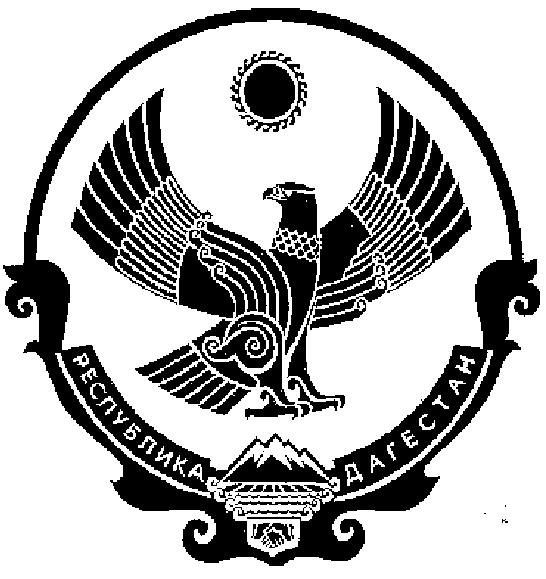 АДМИНИСТРАЦИЯ МУНИЦИПАЛЬНОГО ОБРАЗОВАНИЯ«СЕЛЬСОВЕТ НЕЧАЕВСКИЙ»КИЗИЛЮРТОВСКОГО РАЙОНА РЕСПУБЛИКИ ДАГЕСТАНО создании координационного совета по профилактике правонарушений в МО СП «сельсовет Нечаевский»       В соответствии с Федеральным законом от 23.06.2017г. № 182-ФЗ «Об основах системы профилактики правонарушений в Российской Федерации», Федеральным законом от 23.06.2017г.  № 197-ФЗ «О внесении изменений в статью 26.3 Федерального закона «Об общих принципах организации законодательных (представительных) и исполнительных органов государственной власти субъектов Российской Федерации», руководствуясь Федеральным законом от 06.10.2003г. № 131-ФЗ «Об общих принципах организации местного самоуправления в Российской Федерации» постановляю:       1. Создать координационный совет по профилактике правонарушений в МО СП «сельсовет Нечаевский»       2. Утвердить прилагаемые:       2.1. Состав координационного совета по профилактике правонарушений в МО СП «сельсовет Нечаевский» (приложение №1).       2.2. Положение о координационном совете по профилактике правонарушений в МО СП «сельсовет Нечаевский» (приложение №2).       3. Опубликовать настоящее постановление в газете «Вестник Кизилюртовского района» и на официальном сайте МО СП «сельсовет Нечаевский» в сети Интернет.       4. Контроль за исполнением настоящего постановления возложить на заместителя главы администрации МО СП «сельсовет Нечаевский» Магомедова А.М.Глава администрации МО СП «сельсовет Нечаевский»                                                        З.А.ЦахилаевПриложение №2к постановлению администрацииМО СП «сельсовет Нечаевский»от 18.07. 2017г. № _05-П__Положение о координационном совете по профилактике правонарушенийв МО СП «сельсовет Нечаевский»1. Общие положения       1.1. Координационный совет по профилактике правонарушений в МО СП «сельсовет Нечаевский» (далее – координационный совет) в своей деятельности руководствуется Конституцией РФ, законодательством РФ, законами Республики Дагестан, муниципальными правовыми актами муниципального образования.       1.2. Координационный совет создается с целью повышения эффективности реализации мер, направленных на профилактику правонарушений на территории МО СП «сельсовет Нечаевский» в пределах полномочий органов местного самоуправления, определенных Федеральным законом от 23.06.2017 года № 182-ФЗ «Об основах системы профилактики правонарушений в Российской Федерации».2. Основные направления деятельности координационного совета       2.1. Совместное обсуждение состояния правопорядка и деятельности в сфере профилактики правонарушений на территории МО СП «сельсовет Нечаевский».       2.2 Планирование мер по профилактике правонарушений.       2.3. Анализ и обмен информацией с целью повышения эффективности реализации мер, направленных на профилактику правонарушений на территории МО СП «сельсовет Нечаевский» в пределах полномочий, определенных Федеральным законом от 23.06.2017г. № 182-ФЗ «Об основах системы профилактики правонарушений в Российской Федерации».       2.4. Содействие в повышении уровня правовой грамотности, культуры и правосознания населения на территории муниципального образования.       2.5. Выработка решений и координация организационно-практических мероприятий, направленных на социальную реабилитацию, социальную адаптацию, помощь лицам, пострадавшим от правонарушений или подверженным риску стать таковыми.3. Полномочия координационного совета       3.1. Принимать в пределах своих полномочий решения по рассматриваемым вопросам.       3.2. Запрашивать и получать в установленном порядке необходимые для своей деятельности материалы и информацию от территориальных органов федеральных органов исполнительной власти, организаций независимо от организационно-правовых форм, должностных лиц.       3.3. Привлекать для участия в работе координационного совета специалистов территориальных органов федеральных органов исполнительной власти, организаций, общественных объединений.4. Порядок работы координационного совета       4.1. Председателем координационного совета является глава администрации МО СП «сельсовет Нечаевский».       4.2. Председатель определяет дату, место и время проведения заседания координационного совета. В случае отсутствия председателя и по его поручению заседания координационного Совета проводит заместитель председателя.       4.3. Координационный совет осуществляет свою деятельность в форме заседаний, которые проводятся по мере необходимости, но не реже 1 раза в квартал. Заседание считается правомочным, если на нем присутствует не менее половины членов совета. В случае равенства голосов голос председателя совета (заместителя председателя, ведущего заседание по поручению председателя) является решающим.       По согласованию на заседания координационного совета приглашаются представители правоохранительных органов, осуществляющих на территории муниципального образования охрану общественного порядка, собственности и обеспечение общественной безопасности.       4.4. Организация деятельности координационного совета осуществляется на основании плана работы, составляемого на очередной календарный год на основании поступивших предложений, с учетом предусмотренных муниципальными программами в сфере профилактики правонарушений мероприятий.Приложение №1к постановлению администрацииМО СП «сельсовет Нечаевский»от _18.07. 2017г. № _05-П__Состав координационного совета по профилактике правонарушенийв МО СП «сельсовет Нечаевский»Зам.главы-секретарь МО СП                                                       Х.А.АламоваГЛАВА  МУНИЦИПАЛЬНОГО ОБРАЗОВАНИЯ«СЕЛЬСОВЕТ НЕЧАЕВСКИЙ»КИЗИЛЮРТОВСКОГО РАЙОНА РЕСПУБЛИКИ ДАГЕСТАНОб утверждении должностных обязанностей работников администрации МО СП «сельсовет Нечаевский» Кизилюртовского района РД        В соответствии с Федеральными законами  от 02.03.2007 № 25-ФЗ « О муниципальной службе в Российской Федерации», от 25.12.2008 № 273-ФЗ «О противодействии коррупции», а также руководствуясь Трудовым кодексом Российской Федерации, в целях упорядочения организации труда, дальнейшего совершенствования системы подбора и расстановки кадров муниципальных служащих  и эффективной кадровой политики в органах местного самоуправления, создания организационно-правовой основы служебной деятельности муниципального  служащего, повышения ответственности муниципального служащего за результаты его деятельности, обеспечения объективности при аттестации, поощрения муниципального служащего Администрации муниципального образования сельского поселении «сельсовет Нечаевский» наложении на него дисциплинарного взыскания, постановляю:1.Утвердить:1.1. Должностные  обязанности главы администрации МО СП «сельсовет Нечаевский» Кизилюртовского района РД.1.2. Должностные  обязанности зам. главы администрации МО СП «сельсовет Нечаевский» Кизилюртовского района РД.1.3.Должностные обязанности секретаря (заместителя) главы администрации МО СП «сельсовет Нечаевский» Кизилюртовского района РД.1.4. Должностные обязанности счетовод-кассира  администрации МО СП «сельсовет Нечаевский» Кизилюртовского района РД.1.5. Должностные обязанности муниципального земельного инспектора администрации МО СП «сельсовет Нечаевский» Кизилюртовского района РД.1.6. Должностные обязанности  бухгалтера  администрации МО СП «сельсовет Нечаевский» Кизилюртовского района РД.1.7. Должностные обязанности работника  ВУС администрации МО СП «сельсовет Нечаевский» Кизилюртовского района РД.1.8. Должностные обязанности делопроизводителя  администрации МО СП «сельсовет Нечаевский» Кизилюртовского района РД.1.9. Должностные обязанности специалиста 1 кат.  администрации МО СП «сельсовет Нечаевский» Кизилюртовского района РД.1.10. Должностные обязанности специалиста 2 кат.  администрации МО СП «сельсовет Нечаевский» Кизилюртовского района РД.1.11. Должностные обязанности технички   администрации МО СП «сельсовет Нечаевский» Кизилюртовского района РД2.Довести данное постановление до каждого работника под роспись и копию должностных обязанностей выдать на руки.3.Контроль за выполнением настоящего постановления оставляю за собой.4.Настоящее постановление разместить на официальном сайте администрации муниципального образования сельского поселения «сельсовет Нечаевский» РД в сети «Интернет».Глава администрации МО СП «сельсовет Нечаевский»                                                        З.А.Цахилаев                                                                                                                          «Утверждаю»                                                                                   Глава МО СП  «сельсовет Нечаевский»                                                                                        _________________ З.А.Цахилаев	           от 07.04.2017г.Должностные обязанностиГлавы администрации МО СП «сельсовет Нечаевский»Глава сельского поселения  – осуществляет общее руководство администрации в пределах своих полномочий, установленных ФЗ, Законом РД, Уставом МО СП  “сельсовет Нечаевский“, Положением об администрации МО СП «сельсовет Нечаевский», нормативными правовыми актами представительного органа местного самоуправления, издает постановления по вопросам местного значения и вопросам, связанным с осуществлением отдельных государственных полномочий, переданных органам местного самоуправления Федеральными  Законами и Законами РД, а также распоряжения по вопросам организации работы  администрации МО СП «сельсовет Нечаевский».Осуществляет контроль за исполнением местного бюджета.Открывает и закрывает счета в банковских учреждениях, распоряжается         средствами администрации МО СП «сельсовет Нечаевский», подписывает          финансовые документы.      Организует прием граждан, рассматривает предложения, заявления и жалобы граждан, принимает по ним решения.Определяет штаты, организует работу с кадрами администрации сельского поселения , их аттестацию, принимает меры по повышению квалификации работников.Заключает договора и соглашения с государственными и общественными предприятиями, учреждениями и организациями.Занимает разработкой и организацией реализации концепции, планов и программ развития МО СП «сельсовет Нечаевский» утвержденных Собранием депутатов МО СП «сельсовет Нечаевский», утверждает местные нормативы градостроительного проектирования поселений, решает вопросы резервирования и изъятия, в том числе путем выкупа земельных участков в границах поселения для муниципальных нужд, осуществляет контроль за использованием земель поселения по назначению, владения, пользования и распоряжение имуществом, находящимся в муниципальной собственности сельского поселения.Обеспечение первичных мер пожарной безопасности в границах населенного пункта сельского поселения и т.п.Секретарь (Зам.Гл)МО СП  «сельсовет Нечаевский»                               Аламова Х.А.Ознакомлен (а)   работник  _З.А.Цахилаев                                                                                                                                 «Утверждаю»                                                                                   Глава МО СП  «сельсовет Нечаевский»                                                                                         _________________ З.А.Цахилаев	           от 07.04.2017г.Должностные обязанностиСекретаря (заместителя)  администрации МО СП «сельсовет Нечаевский»1.Ведение делопроизводства администрации в соответствии с утвержденными Законами РФ И РД.2.Формирование архивных фондов поселения.3. Регистрация документов.4.Своевременное представление отчетов в соответствующие органы.5.Выдавать справки, копии, выписки и справки по изданным постановлениям  и распоряжениям.6.Ведение и хранение похозяйственных книг.7.Ведение протоколов совещаний у главы администрации.8.Выполняет поручения главы администрации. 9.Ведение ежедневного табеля учета рабочего времени работников администрации, составлять комиссионном порядке акты на опоздавших  не явившихся, или же прежде временно ушедших с работы сотрудников без уважительной причины и требовать от них объяснений. 10.Организация контроля за исполнением, в установленные сроки распоряжений , постановлений райадминистрации и доведения до заинтересованных физических и юридических лиц, принятых распоряжений и постановлений, осуществлять контроль за их исполнением.11.Ведение работы связанное с похозяйственным учетом  по программе «Парус»12.Размещает на официальном сайте администрации МО СП «сельсовет Нечаевский» в сети «Интернет» нормативно-правовые акты.13. Ведение учета по кадрам, в том числе трудовых книжек работающих, вновь поступающих и увольняемых лиц в администрацию МО СП «сельсовет Нечаевский».14.Исполняет обязанности главы администрации МО СП «сельсовет Нечаевский» в его отсутствии на работе.Секретарь (Зам.Гл)МО СП  «сельсовет Нечаевский»                               Аламова Х.А.Ознакомлен (а)   работник  __Аламова Х.А._                                                                                                                  «Утверждаю»                                                                     Глава МО СП  «сельсовет Нечаевский»                                                                          _________________ З.А.Цахилаев	           от 07.04.2017г.Должностные обязанности счетовод-кассира администрации МО СП «сельсовет Нечаевский»Работает с налогоплательщиками:- ведет полный учет налогоплательщиков;-ведет лицевые книги налогоплательщиков;-работает с недоимщиками по налогам;     2. Работает в тесном контакте с налоговой инспекцией:            - подает в налоговую инспекцию изменения, дополнения по учету                               налогоплательщиков;Информирует население о порядке налогообложения.Участвует в разработке нормативно-правовых актов связанных с налогообложением.Выдает информацию  населению, и по запросу вышестоящих организаций, по учету в части налогообложения.Отчитывается по сбору налогов и недоимке перед главным бухгалтером и главой администрации сельского поселения.Секретарь (Зам.Гл)МО СП  «сельсовет Нечаевский»                                Аламова Х.А.Ознакомлен (а)   работник  _Шейхмагомедова А.А.	«Утверждаю»                                                                                                  Глава МО СП  «сельсовет Нечаевский»                                                                                                        _________________ З.А.Цахилаев                	           от 07.04.2017г.Должностные обязанности администрацииМуниципального земельного инспектора МО СП  «сельсовет Нечаевский»        Муниципальный земельный инспектор в своей работе руководствуется методическими рекомендациями по порядку взаимодействия органа, осуществляющего муниципальный земельный контроль и Управления Федерального агентства кадастра объектов недвижимости по субъекту  РФ.       На территории муниципального образования осуществляет контроль за: - соблюдением требований по использованию земель;- соблюдением порядка, исключающее самовольное занятие земельных участков или не использование их без оформленных в установленном порядке правоустанавливающих документов;- соблюдение порядка переуступки права пользования землей;- предоставлением достоверных сведений о состоянии земель;- своевременным выполнением обязанностей по приведению земель состояние, пригодное для использования по целевому назначению, или их рекультивация после завершения место рождений полезных ископаемых, строительных, изыскательских и иных работ, ведущихся с нарушением почвенного слоя, в том числе работ, осуществляемых для внутри хозяйственных и собственных надобностей;- использование земельных участков по целевому назначению;- своевременным и качественным выполнением обязательных мероприятий по улучшению земель и охране почв от водной эрозии, заболевания подтопление, переуплотнения, захламления, загрязнения и по предотвращению других процессов, ухудшающих качественное состояние земель, вызывающих их деградацию;- выполнением требований по предотвращению уничтожения, самовольного  снятия и перемещения плодородного слоя почвы, а также порчи земель в результате нарушения правил обращения с пестицидами, агрохимикатами или иными опасными для здоровья людей и окружающей среды веществами и отходами производства и употребления;- исполнение предписаний по вопросам соблюдением земельного законодательства и устранения нарушений в области земельных отношений вынесенных государственными инспекторами;- наличием и сохранностью межевых знаков границ земельных участков;- выполнением иных требований земельного законодательства по вопросам использования и охраны земель; - использованием земель на территории муниципального образования в соответствии с законодательством РФ и в порядке, установленном нормативными правовыми актами органов местного самоуправления.   Контроль за соблюдением санитарных норм жителями и за санитарным состоянием села- загрязнением территории муниципального образования бытовыми и промышленными отходами, составлять акты на нарушителей.  Составлять по результатам проверок акты проверок соблюдения земельного законодательства с обязательным ознакомлением собственников, владельцев, пользователей и арендаторов земельных участков.  Совместно с счетовод- кассиром и налоговым инспектором проводить работу по сбору земельного налога с населения и юридических лиц.Секретарь (Зам.Гл)МО СП  «сельсовет Нечаевский»                                  Аламова Х.А.Ознакомлен (а) работник Писирханов М.Н.                     «Утверждаю»                                                                                   Глава МО СП  «сельсовет Нечаевский»                                                                                             ______________ З.А.Цахилаев	           от 07.04.2017г.Должностные обязанности бухгалтера администрации МО СП  «сельсовет Нечаевский»Формирование и исполнение бюджета поселения.Ведение бухгалтерского учета и отчета по исполнению бюджета и смет расходов бюджетных и внебюджетных средств.Своевременно представлять отчеты по исполнении бюджета в соответствующие органы.Хранение бухгалтерских документов регистров учета, смет расходов и расчетов к ним.Выдача архивных справок о зарплате.Начисление и выплата заработной платы работникам администрации.Обеспечение сохранности бухгалтерских документов регистров учета, смет расходов и расчетов к ним.Составление платежных поручений.Ведение учета банковских и финансовых документов.Определение размера арендных, налоговых платежей в соответствии с действующим законодательством РФ и РД, контроль за своевременным внесением арендной платы, налогов за использование земельных участков находящихся в собственности МО СП  «сельсовет Нечаевский».Секретарь (Зам.Гл)МО СП  «сельсовет Нечаевский»                                   Аламова Х.А.Ознакомлен (а)   работник  _Абасова А.А.                                                                                                                                     « Утверждаю»                                                                                   Глава МО СП  «сельсовет Нечаевский»                                                                                         _________________ З.А.Цахилаев           от 07.04.2017г.	Должностные Обязанности начальника ВУС 1. Ведение первичного списочного учета юношей подлежащих призыву;   -Учитывать призывников пробывших на обслуживаемую территорию на постоянное или временное проживание на срок свыше полутора месяцев           -Исключать из списков призывников при их убытии в другую местность на постоянное или на временное жительство, а на учебу или лечение –на срок свыше 3х месяцев.2. Выявлять до призывников, их прошедших приписку к призывным участкам и направлять в военкомат.3. Оповещать по требованию военкомата призывников о их вызове в военкомат и содействовать своевременной явке в указанный срок.4. Осуществлять контроль по посещением призывниками школ, лечебно-профилактических учреждений и других учебных заведений и по которым они прикреплены для обучения или лечения.5. Сверять не реже одного раза в год списки на призывников состоящих на учете с фактическим наличием призывников путем подворного обхода. Сверку  списков призывников производить после приписки допризывной молодёжи к призывным участкам, перед призывом граждан на действительную военную службу.6. Ежегодно составлять и представлять в военкомат списки юношей подлежащих подготовки к действительной военной службы и списки юношей, подлежащих приписке.7.Учитывать призывников заявивших об изменениях состояние их здоровья и один раз в месяц сообщать об этом в военкомат  8. Исполняет разовые поручения главы администрации сельского поселения.Секретарь (Зам.Гл)МО СП  «сельсовет Нечаевский»                                   Аламова Х.А.Ознакомлен (а)   работник  _Шапиева А.Ш.                                                                                                                  «Утверждаю»                                                                      Глава МО СП  «сельсовет Нечаевский»                                                                            _________________ З.А.Цахилаев	           от 07.04.2017г.Должностные обязанноститехнички администрации  МО СП «сельсовет Нечаевский»                                 Отвечает за чистоту и уборку помещений здания администрации МО СП «сельсовет Нечаевский» и территорию, прилегающей к зданию.     Выполняет поручения главы администрации муниципального образования сельского поселения «сельсовет Нечаевский»  по передаче корреспонденции и распоряжений   гражданам, проживающим в селе.Секретарь (Зам.Гл)МО СП  «сельсовет Нечаевский»                               Аламова Х.А.Ознакомлен (а)   работник _______________________                                                                                                                   «Утверждаю»                                                                      Глава МО СП  «сельсовет Нечаевский»                                                                            _________________ З.А.Цахилаев	           от 07.04.2017г.Должностные обязанностиДелопроизводителя  администрации  МО СП «сельсовет Нечаевский»Делопроизводитель:1. Принимает и регистрирует корреспонденцию, направляет ее в структурные подразделения.2. В соответствии с резолюцией руководителей предприятия передает документы на исполнение, оформляет регистрационные карточки или создает банк данных.3. Ведет картотеку учета прохождения документальных материалов, осуществляет контроль за их исполнением, выдает необходимые справки по зарегистрированным документам.4. Отправляет исполненную документацию по адресатам.5. Ведет учет получаемой и отправляемой корреспонденции, систематизирует и хранит документы текущего архива.6. Ведет работу по созданию справочного аппарата по документам, обеспечивает удобный и быстрый их поиск.7. Ведет работу Загса.8. Обеспечивает сохранность проходящей служебной документации.9. Соблюдает Правила внутреннего трудового распорядка и иные локальные нормативные акты организации.10. Соблюдает внутренние правила и нормы охраны труда, техники безопасности, производственной санитарии и противопожарной защиты.11. Обеспечивает соблюдение чистоты и порядка на своем рабочем месте.12. Выполняет в рамках трудового договора распоряжения работников, которым он подчинен согласно настоящей инструкции.Секретарь (Зам.Гл)МО СП  «сельсовет Нечаевский»                             Аламова Х.А.Ознакомлен (а)   работник _Мамедова Р.Г. АДМИНИСТРАЦИЯМУНИЦИПАЛЬНОГО ОБРАЗОВАНИЯСЕЛЬСКОГО ПОСЕЛЕНИЯ «СЕЛЬСОВЕТ НЕЧАЕВСКИЙ»КИЗИЛЮРТОВСКОГО РАЙОНА РЕСПУБЛИКИ ДАГЕСТАНПОСТАНОВЛЕНИЕ06.04.2017г                                                                                                           № 03-П                               Об утверждении и присвоении адресов объектам недвижимости (наименование улиц и нумерации домов) на территории МО СП «сельсовет Нечаевский» Кизилюртовского  района Республики Дагестан.     Руководствуясь Федеральным законом «Об общих принципах организации местного самоуправления в Российской Федерации» от 06.10.2003г. № 131-ФЗ, Устава МО СП «сельсовет Нечаевский» и решением депутатов сельского Собрания от «_03_»__февраля___2017г. № __2__ПОСТАНОВЛЯЮ:Утвердить название улиц:А.Алиева                                        нумерация домов с  № 1 до 101 Аб.Шейха                                       нумерация домов с  № 1 до   20Абулгани Афанди                         нумерация домов с  № 1 до   66С.Абубакарова                               нумерация домов с  № 1 до  9Академика Камилова                    нумерация домов с  № 1 до 28Амирхана Амирханова                 нумерация домов с  № 1 до 96Береговая                                        нумерация домов с  № 1 до 26Г.Цадасы                                         нумерация домов с  № 1 до 31Гагарина                                          нумерация домов с  № 1 до 102Гамзата Афанди                              нумерация домов с  № 1 до 58Гасана Афанди                                нумерация домов с  № 1 до 60Гусейна Афанди                              нумерация домов с  № 1 до 66Дагестанская                                    нумерация домов с  № 1 до 80Даниялова                                        нумерация домов с  № 1 до 101Дахадаева                                         нумерация домов с  № 1 до 111Заречная                                           нумерация домов с  № 1 до 10И. Газимагомеда                              нумерация домов с  № 1 до 20И. Гамзата                                        нумерация домов с  № 1 до 112И. Шамиля                                       нумерация домов с  № 1 до 35Имама Аш-Шафи                                 нумерация домов с  № 1 до 80                Имама Газали                                       нумерация домов с  № 1 до 8Исламская                                             нумерация домов с  № 1 до 51Кади Абакарова                                    нумерация домов с  № 1 до 57Кирова                                                   нумерация домов с  № 1 до 6Курбана Набиева                                  нумерация домов с  № 1 до 31Ленина                                                   нумерация домов с  № 1 до 80  М. Гаджиева                                          нумерация домов с  № 1 до 170М. Манарова                                          нумерация домов с  № 1 до 110Магомеда Абдулгафурова                    нумерация домов с  № 1 до 22М. Меселова                                          нумерация домов с  № 1 до 169  Магомеда Асхабова                              нумерация домов с  № 1 до 65Магомеда Дибирова                              нумерация домов с  № 1 до 10Магомеда Малачаева                            нумерация домов с  № 1 до 95Магомеда Толбоева                               нумерация домов с  № 1 до 24 Магомеда Хархачаева                           нумерация домов с  № 1 до 98Магомедарифа Афанди                         нумерация домов с  № 1 до 31              Магомедзагида Абдулманапова           нумерация домов с  № 1 до 199     Махадаева                                               нумерация домов с  № 1 до 64Махмуда Афанди                                   нумерация домов с  № 1 до 10Махмуда                                                  нумерация домов с  № 1 до 78Муртазали Курбанова                            нумерация домов с  № 1 до 131  Мухтара Магомедова                             нумерация домов с  № 1 до 11          Победы                                                    нумерация домов с  № 1 до 72Полевая                                                   нумерация домов с  № 1 до 48Расула Гамзатова                                   нумерация домов с  № 1 до 131Саду Алиева                                           нумерация домов с  № 1 до 88Саадула Мусаева                                   нумерация домов с  № 1 до 9Саида Афанди                                        нумерация домов с  № 1 до 65Сайфула Кади                                        нумерация домов с  № 1 до 167                                   Сулакская                                               нумерация домов с  № 1 до 64  Сураката Асиятилова                            нумерация домов с  № 1 до 66Танкаева                                                 нумерация домов с  № 1 до 18Тепличная                                              нумерация домов с  № 1 до 15Уллубия Буйнакского                           нумерация домов с  № 1 до 66Халда Магомедова                                нумерация домов с  № 1 до 24                          Хирава Алиева                                       нумерация домов с  № 1 до 22Хумайда Афанди                                   нумерация домов с  № 1 до 65         Чирюртовская                                        нумерация домов с  № 1 до 121  Шамиля Умаханова                               нумерация домов с  № 1 до 65  Шуайба Афанди                                    нумерация домов с  № 1 до  86Энергетиков                                           нумерация домов с  № 1 до 5Шоссейная                                             нумерация домов с  № 1 до 165             Шоссейная линия 1                               нумерация домов с  № 1 до 7Шоссейная линия 2                               нумерация домов с  № 1 до 8   Шоссейная линия 3                               нумерация домов с  № 1 до 10Шоссейная линия 4                               нумерация домов с  № 1 до 11Шосейнная линия 5                  нумерация домов с  № 1 до 11Шосейнная линия 6                  нумерация домов с  № 1 до 10Шоссейная линия 7                   нумерация домов с  № 1 до 10Шоссейная линия 8                   нумерация домов с  № 1 до 10Шоссейнная линия 9                 нумерация домов с  № 1 до 10Шоссейная линия 10                 нумерация домов с  № 1 до 10Шоссейная линия 11                 нумерация домов с  № 1 до 10Шоссейная линия 12                 нумерация домов с  № 1 до 10Шоссейная линия 13                 нумерация домов с  № 1 до 10Шоссейная линия 14                 нумерация домов с  № 1 до 10Шоссейная линия 15                 нумерация домов с  № 1 до 10Шоссейная линия 16                 нумерация домов с  № 1 до 10Шоссейная линия 18                 нумерация домов с  № 1 до 10   	МацеевкаАлдама Алыпкачева                  нумерация домов с  № 1 до 11Болотная                                     нумерация домов с  № 1 до 22           Вишневского                              нумерация домов с  № 1 до 31Гусейна Омарова                       нумерация домов с  № 1 до 8С. Керимова                               нумерация домов с  № 1 до 34Лесная                                         нумерация домов с  № 1 до 31     Линия 1                                       нумерация домов с  № 1 до 3     Линия 2                                       нумерация домов с  № 1 до 3  Магомеда Ярагского                 нумерация домов с  № 1 до 14М. Умарова                                 нумерация домов с  № 1 до 5Центральная                               нумерация домов с  № 1 до 63Шамиля Идалаева                      нумерация домов с  № 1 до 29Школьная                                    нумерация домов с  № 1 до 24Шоссейная                                  нумерация домов с  № 1 до 16Шоссейная линия 1                    нумерация домов с  № 1 до 8Шоссейная линия 2                    нумерация домов с  № 1 до 4Шоссейная линия 3                    нумерация домов с  № 1 до 10Шоссейная линия 4                    нумерация домов с  № 1 до 11Шоссейная линия 5                    нумерация домов с  № 1 до 12Шоссейная линия 6                    нумерация домов с  № 1 до 9Глава МО СП «сельсовет Нечаевский»                                                     З.А.Цахилаев АДМИНИСТРАЦИЯМУНИЦИПАЛЬНОГО ОБРАЗОВАНИЯСЕЛЬСКОГО ПОСЕЛЕНИЯ «СЕЛЬСОВЕТ НЕЧАЕВСКИЙ»КИЗИЛЮРТОВСКОГО РАЙОНА РЕСПУБЛИКИ ДАГЕСТАНП О С Т А Н О В Л Е Н И Е05 апреля 2017 г.                                                         № _02-П___О возложении функций заместителя председателя комиссииВ соответствии с Федеральным законом от 25 ноября 2001 года № 137-ФЗ «О введении в действие Земельного кодекса Российской Федерации», Уставом сельского поселения «сельсовет Нечаевский», на основании статей 39.11-39.12, пункта 2 статьи 39.13 Земельного кодекса Российской Федерации администрация сельского поселения «сельсовет Нечаевский» постановляет:1.Возложить на Писирханова М.Н. функции заместителя председателя комиссии по проведению аукционов по продаже земельных участков и аукционов на право заключения договоров аренды  земельных участков, расположенных на территории сельского поселения «сельсовет Нечаевский», образованной постановлением администрации  сельского поселения «сельсовет Нечаевский» от 15.08.2017 г. № 9.2. Постановление вступает в силу со дня его подписания.Глава МО СП «сельсовет Нечаевский»                                          Цахилаев З. А.  АДМИНИСТРАЦИЯМУНИЦИПАЛЬНОГО ОБРАЗОВАНИЯСЕЛЬСКОГО ПОСЕЛЕНИЯ «СЕЛЬСОВЕТ НЕЧАЕВСКИЙ»КИЗИЛЮРТОВСКОГО РАЙОНА РЕСПУБЛИКИ ДАГЕСТАН№__01-П__                                                                                       «_30___»____01___2017г. ПОСТАНОВЛЕНИЕ«О постановке на учет участника Афганских событий 1979-1989гг. Шамилова Османа Саидовича, как нуждающегося в улучшении жилищных условий»В соответствии с постановлением Правительства РД от 25 декабря 2007 года №348 « О порядке предоставления безвозмездной субсидии на приобретение жилья нуждающимся в улучшении жилищных условий и вставшим на учет инвалидам Великой Отечественной войны и участникам Великой Отечественной войны, членам семей погибших (умерших) инвалидов Великой Отечественной войны и участников  Великой Отечественной войны и нуждающимся в улучшении жилищных условий и вставшим на учет до 01.01.2005г. инвалидам боевых действий и ветеранам боевых действий, членам семей погибших (умерших) инвалидов боевых действий и ветеранов боевых действий, инвалидам и семьям, имеющим детей-инвалидов» и на основании постановления Нечаевского сельского Совета №4 от 15.03.1993г. 1. Принять Шамилова Османа Саидовича как нуждающегося в улучшении жилищных условий по категории ветеран боевых действий. 2. Контроль исполнения настоящего постановления возложить на заместителя главы Нечаевской сельской администрации. Глава администрацииМО СП «сельсовет Нечаевский»                                               Цахилаев З.А.ИНН 0516011285, ОГРН 1120546000321; ОКАТО 82226850000, ОКТМО 82626450 индекс  368109, Республика Дагестан, Кизилюртовский район, с.Нечаевка, ул.И. Шамиля, д.1, тел. +7 928 572-27-97п/пДата дежурстваФ.И.О. и должностьНомер телефона(моб.)30.12.2017г.Магомедов Амирхан Магомедович-зам.гл.МО СП8928-536-06-3631.12.2017г.Писирханов Магомеднаби Насрудинович - депутат сельского собрания8928-986-15-9101.01.2018гГасанов Алибег Гасанович – депутат сельского собрания8928-218-34-2102.01.2018гШабанов Аскер Магомедшарипович - депутат сельского собрания8928-589-40-8203.01.2018г.Магомедов Хизри Ахмедович - депутат сельского собрания8928-046-59-4904.01.2018гОсманов Исламхан Магомедович – инспектор по спортивным мероприятиям8928-674-99-0905.01.2018гМирзоев Магомед Абакайлович- депутат сельского собрания8963-419-04-3306.01.2018гИмагазалиев Гитиномагомед  -спец.2категории МО СП 8928-590-18-1107.01.2018гИманмагомедов Шахбан Абдулхамидович 8928-981-99-0308.01.2018гМагомедов Ахмед Халилгаджиевич-учитель СОШ № 18928-051-61-4109.01.2018гГафуров Муртуз Магомедович-директор СОШ № 28928-503-40-56ИНН 0516011285, ОГРН 1120546000321; ОКАТО 82226850000, ОКТМО 82626450 индекс  368109, Республика Дагестан, Кизилюртовский район, с.Нечаевка, ул.И. Шамиля, д.1, тел. +7 928 572-27-97Об утверждении  Генеральной схемы очистки территории муниципального образованиясельского поселения «сельсовет Нечаевский»Решение Собрание депутатов муниципального образования  сельского поселения ««сельсовет Нечаевский»0», от 29.09.2017 № 6 «Об утверждении Правил благоустройства и содержания территории муниципального образования  сельского поселения «сельсовет Нечаевский»,ТерминологияБытовые отходыотходы потребления, образующиеся в бытовых условиях в результате жизнедеятельности населенияВид отходовсовокупность отходов, которые имеют общие признаки в соответствии с системой классификации отходовВторичные материальные ресурсы (вторсырье)отходы потребления, которые используются вместо первичного сырья для производства продукции, выполнения работ или получения энергииГенеральная схема очистки территории муниципального образованиямуниципальный нормативный правовой акт, определяющий и обеспечивающий организацию рациональной системы сбора, регулярного удаления, размещения, а также методов сбора, необходимое количество спецмашин, механизмов, оборудования и инвентаря для системы очистки и уборки территории населенного пункта, целесообразность строительства, реконструкции или рекультивации объектов размещения или переработки отходовКоммунальные отходыотходы от домовладений, включая ЖБО, отходы, образующиеся в офисах, торговых предприятиях, мелких промышленных объектах, школах, больницах, других муниципальных учреждениях и других объектах сельской инфраструктурыНесанкционированные свалки отходовтерритория для размещения промышленных и бытовых отходов, эксплуатируемая без согласования с исполнительной властью, эксплуатируемая с отклонениями от требований санитарно-эпидемиологического надзораОбращение с отходамидеятельность, в процессе которой образуются отходы, а также деятельность по сбору, использованию, обезвреживанию, транспортированию, размещению отходовОтходыостатки продуктов или дополнительный продукт, образующиеся в процессе или завершении определенной деятельности и не используемые в непосредственной связи с этой деятельностьюПолигон захоронения отходовкомплекс природоохранных сооружений, предназначенных для централизованного сбора, обезвреживания и захоронения ТБО, предотвращающий попадание вредных веществ в окружающую среду, загрязнения атмосферы, почвы, поверхностных и грунтовых вод, препятствующий распространению грызунов, насекомых и болезнетворных организмовРазмещение отходовхранение и захоронение отходовСбор отходовлюбая операция, являющаяся подготовительной к транспортировке или размещению отходов Свалкаместонахождение отходов, использование которых в течение обозримого срока не предполагается Свойства отходовкачественная определенность отходов рассматриваемого вида, соответствующая данному промежутку времени и проявляющаяся как способность этих отходов к известной смене состояний или пребыванию в известном состоянии за этот промежуток времениТвердые и жидкие бытовые отходыотходы, образующиеся в результате жизнедеятельности населения (приготовление пищи, упаковка товаров, уборка и текущий ремонт жилых помещений, крупногабаритные предметы домашнего обихода, бытовая техника, товары и продукция, утратившие свои потребительские свойства, фекальные отходы нецентрализованной канализации и др.)Генеральная схема очистки территории муниципального образования сельского поселения «сельсовет Нечаевский»Генеральная схемаТвердые бытовые отходыТБОЖидкие бытовые отходыЖБОКрупногабаритные отходыКГОПредельно допустимая концентрацияПДКНаименование организацииТариф за услугу по сбору и вывозу ТБОМУП «Благоустройства»          по утвержденному тарифуИНН 0516011285, ОГРН 1120546000321; ОКАТО 82226850000, ОКТМО 82626450 индекс  368109, Республика Дагестан, Кизилюртовский район, с.Нечаевка, ул.И. Шамиля, д.1, тел. +7 928 572-27-97ИНН 0516011285, ОГРН 1120546000321; ОКАТО 82226850000, ОКТМО 82626450 индекс  368109, Республика Дагестан, Кизилюртовский район, с.Нечаевка, ул.И. Шамиля, д.1, тел. +7 928 572-27-97                                                                 Приложение к  Постановлению администрацииМО СП «сельсовет Нечаевский»Кизилюртовского района РДот 16.08.2017г. № 06-П№Ф.И.О.ДолжностьДниМоб.телефон1Мирзоев Магомед Абакарович.депутат МО СП «сельсовет Нечаевский»30.08.2017г8963 419 04 332Магомедова Умаравзат МагомедовнаДиректор МКОУ «Нечаевской  СОШ» № 1.01.09.2017г.8928 298 70 773Писирханов Магомеднаби Насрудиновичдепутат МО СП «сельсовет Нечаевский»31.08.2017г.8928 986 15 914Гафуров Муртуз МагомедовичДиректор МКОУ «Нечаевская СОШ» № 231.08.2017г.8928 503 40 565Гасанов Алибег Гасановичдепутат МО СП «сельсовет Нечаевский»01.09.2017г.8928 218 34 216Ибрагимгаджиев Шамиль МагомедовичДиректор МКОУ «Мацеевской СОШ»01.09.2017г.7Шабанов Аскер Магомедшариповичдепутат МО СП «сельсовет Нечаевский»02.09.2017г.8928 589 40 828Магомедов Хизри Ахмедовичдепутат МО СП «сельсовет Нечаевский»02.09.2017г8928 046 59 49368109, РФ, Республики Дагестан,  Кизилюртовский район, село Нечаевка ул. И.Шамиля №1ПОСТАНОВЛЕНИЕ«18 »    07        2017г                                                                                                №_05-П_                                       1Председатель СоветаЦахилаев З.А.-глава МО СП «сельсовет Нечаевский» 2Заместитель председателя СоветаМагомедов А.М.-заместитель главы администрации 3Ответственный секретарьАламова Х.А.-Зам.главы-секретарь МО СП                Члены Совета:                Члены Совета:                Члены Совета:                Члены Совета:4Имагазалиев Г.М.Специалист П категории  МО СП5Писирханов М.Н.Земельный инспектор МО СП6Иманмагомедов Ш.А.Специалист 1 категории7Гасанов А.Г.Юрист8Тагиров И.С.УУП МО МВД России «Кизилюртовский»9Магомедова У.М.Директор Нечаевской СОШ № 110Гафуров М.М.Директор Нечаевской  СОШ № 211Писирханова Р.М.Директор ДСК12Ибрагимгаджиев Ш.М.Директор Мацеевской СОШ13Магомедова М.А.Зав.библиотекой14Магомедов Х.М.Зав.Амбулаторией с.Нечаевка15Магомедова П.М.Зав.МКДОУ «Звездочка»16Магомедов С.Р.Председатель СПК «Дружба»17Нуров Г.М.Председатель СПК им. «М.Алиева»368109, РФ, Республики Дагестан,  Кизилюртовский район, село Нечаевка ул. И.Шамиля №1ПОСТАНОВЛЕНИЕ«07 »    апреля         2017г                                                                                                №_04-П_                                       ИНН 0516011285, ОГРН 1120546000321; ОКАТО 82226850000, ОКТМО 82626450 индекс  368109, Республика Дагестан, Кизилюртовский район, с.Нечаевка, ул.И. Шамиля, д.1, тел. +7 928 572-27-97ИНН 0516011285, ОГРН 1120546000321; ОКАТО 82226850000, ОКТМО 82626450 индекс  368109, Республика Дагестан, Кизилюртовский район, с.Нечаевка, ул.И. Шамиля, д.1, тел. +7 928 572-27-97ИНН 0516011285, ОГРН 1120546000321; ОКАТО 82226850000, ОКТМО 82626450 индекс  368109, Республика Дагестан, Кизилюртовский район, с.Нечаевка, ул.И. Шамиля, д.1, тел. +7 928 572-27-97